Domani 21/04.2009 è il titolo di una speciale cover della canzone intitolata Domani, scritta e cantata da Mauro Pagani nel 2003 e contenuta nell'album omonimo pubblicato nello stesso anno. I promotori principali del progetto sono stati lo stesso Mauro Pagani, Jovanotti e Giuliano Sangiorgi dei Negramaro.Nel 2009 il brano, ribattezzato con il nuovo titolo, è stato nuovamente inciso e pubblicato su singolo da cinquantasei (incluso lo stesso autore) fra i più popolari cantanti e musicisti della musica leggera e del rap italiani, che hanno dato vita per l'occasione ad un supergruppo battezzato Artisti uniti per l'Abruzzo, in ricordo del terremoto dell'Aquila del 2009, per devolvere interamente i proventi della vendita del disco alla campagna Salviamo l'arte in Abruzzo. Il brano è stato realizzato con lo scopo di raccogliere fondi per la ricostruzione, il consolidamento e il restauro del Conservatorio intitolato ad Alfredo Casella e della sede del Teatro Stabile d'Abruzzo dell'Aquila. Grazie all'impegno, alla disponibilità, all'immediata adesione e al coinvolgimento emotivo degli artisti che hanno partecipato alla iniziativa, il brano è stato registrato in un solo giorno, il 21 aprile 2009 - da cui il titolo rinnovato del brano. Ad un anno dalla registrazione, Domani 21/04.09 ha raccolto 1.183.377,35 euro. Le vendite del supporto CD sono state di 450.000 copie e quelle in download digitale 74.000 copie. Domani 21/04/09 debutta primo nella classifica digitale italiana, vendendo 357.000 copie nella prima settimana. Nella seconda settimana, il singolo incrementa le vendite, con altre 562.000 copie, e riesce a mantenere la prima posizione, in totale, per 12 settimane, diventando il singolo più venduto nel 2009. 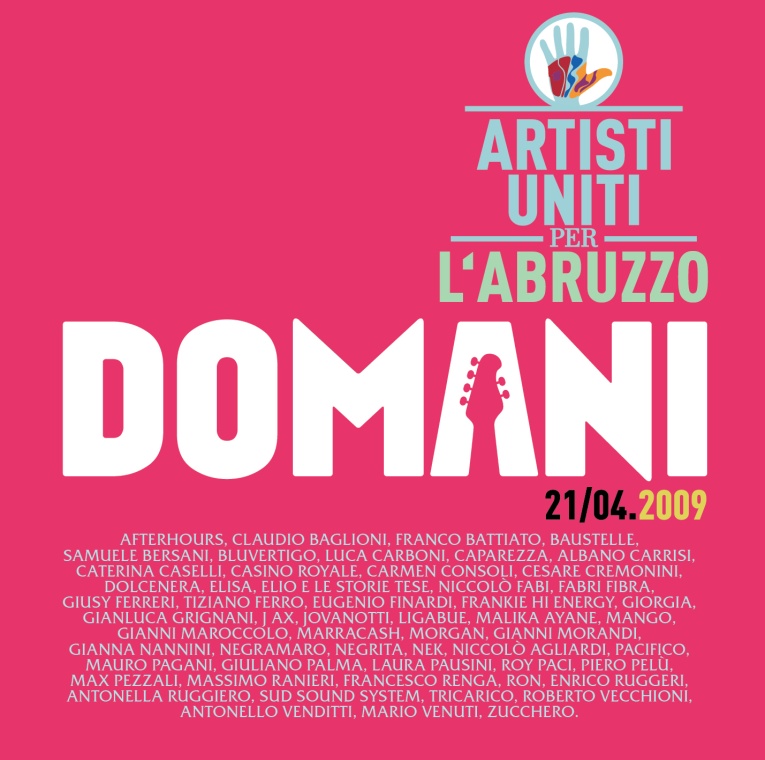 MusicistiViolino: Mauro PaganiBasso elettrico: Saturnino, Franky (Negrita)Chitarre: Emanuele Spedicato (Negramaro), Riccardo Onori, Cesare "Mac" Petricich (Negrita), Cesareo (Elio e le Storie Tese)Piano e tastiere: Eros Cristiani e Andrea Mariano (Negramaro)Organo Hammond: Vittorio CosmaBatteria e percussioni: Joe Damiani, Percussioni Danilo Tasco (Negramaro)Artisti partecipantiTESTO

Tra le nuvole e i sassi/ passano i sogni di tutti (Ligabue)
passa il sole ogni giorno/ senza mai tardare. (Tiziano Ferro)
Dove sarò domani? (Enrico Ruggeri)
Dove sarò? (Gianni Morandi)
Tra le nuvole e il mare/ c’è una stazione di posta (Franco Battiato)
uno straccio di stella messa lì a consolare (Massimo Ranieri)
sul sentiero infinito (Max Pezzali)
del maestrale (Eugenio Finardi)
Day by day (Zucchero)
Day by day (Cesare Cremonini)
hold me/ shine on me. (Zucchero)
shine on me (Cesare Cremonini)
Day by day save me shine on me (Zucchero, Carmen Consoli, Mauro Pagani, Cesare Cremonini, Eugenio Finardi)
Ma domani, domani,/ domani, lo so (Francesco Renga)
Lo so che si passa il confine, (Roberto Vecchioni)
E di nuovo la vita (Mauro Pagani)
sembra fatta per te (Giuliano Palma)
e comincia (Elio)
domani (Elio e Le Storie Tese, Vittorio Cosma)
domani è già qui (Jovanotti)

rap 1 Estraggo un foglio nella risma nascosto
scrivo e non riesco forse perché il sisma m’ha scosso (Caparezza)

rap 2 Ogni vita che salvi, ogni pietra che poggi, fa pensare a domani ma puoi farlo solo oggi (Frankie Hi NRG)

e la vita la vita si fa grande così (Gianluca Grignani)
e comincia domani (Giuliano Sangiorgi)
Tra le nuvole e il mare si può fare e rifare (Claudio Baglioni)
con un pò di fortuna (Ron)
si può dimenticare. (Luca Carboni)
Dove sarò (Baustelle)
domani? Dove sarò? (Samuele Bersani e Baustelle)
oh oh oh (coro: Carmen Consoli, Antonella Ruggiero, Alioscia, Pacifico, Mango, Massimo Ranieri, Bluvertigo, Nek, Giuliano Palma, Antonello Venditti, Roberto Vecchioni, Albano)

rap 3 Dove sarò domani che ne sarà dei miei sogni infranti, dei miei piani/ Dove sarò domani, tendimi le mani, tendimi le mani (Marracash)

Tra le nuvole e il mare
si può andare e andare (Laura Pausini)
sulla scia delle navi
di là del temporale (Carmen Consoli)
e qualche volta si vede (Nek)
domani (Antonello Venditti)
una luce di prua (Nek)
e qualcuno grida: Domani (Antonello Venditti)

rap 4 Come l’aquila che vola
libera tra il cielo e i sassi siamo sempre diversi e siamo sempre gli stessi
hai fatto il massimo e il massimo non è bastato e non sapevi piangere e adesso
che hai imparato non bastano le lacrime ad impastare il calcestruzzo
eccoci qua cittadini d’Abruzzo
e aumentano d’intensità le lampadine una frazione di
secondo prima della finee la tua mamma,
la tua patria da ricostruire,
comu le scole, le case e specialmente lu core
e puru nu postu cu facimu l’amore (Jovanotti, J Ax, Fabri Fibra e in chiusura Sud Sound System)

non siamo così soli (Giuliano Sangiorgi)
a fare castelli in aria (J Ax e Fabri Fibra)
non siamo così soli (Giuliano Sangiorgi)
sulla stessa barca (J Ax , Fabri Fibra)
non siamo così soli (Giorgia)
a fare castelli in aria (J Ax e Fabri Fibra)
non siamo così soli (Giorgia)
a stare bene in Italia (J Ax e Fabri Fibra)
sulla stessa barca (J Ax)
a immaginare un nuovo giorno in Italia (Giorgia, Giusy Ferreri, Dolcenera, Mario Venuti, Jovanotti, J Ax, Fabri Fibra)
Tra le nuvole e il mare si può andare, andare
Sulla scia delle navi di là dal temporale (Piero Pelù)
Qualche volta si vede una luce di prua e qualcuno grida, domani (Morgan)
Non siamo così soli (Giorgia, Mario Venuti, Giusy Ferreri, Dolcenera, Giuliano Sangiorgi)
Domani è già qui
Domani è già qui (Jovanotti, Marracash, FabriFibra, J Ax)



Ma domani domani, domani lo so, lo so, che si passa il confine (Gianna Nannini)
E di nuovo la vita sembra fatta per te e comincia (Elisa) domani (Sud Sound System)
Tra le nuvole e il mare, si può fare e rifare
Con un pò di fortuna si può dimenticare (Manuel Agnelli Afterhours)
E di nuovo la vita, sembra fatta per te (Mango)
E comincia (Niccolò Fabi)

(coro finale)
domani
E domani domani, domani lo so
Lo so che si passa il confine
E di nuovo la vita sembra fatta per te
E comincia domani

Domani è già qui, domani è già qui (Jovanotti)Al BanoAfterhoursClaudio BaglioniFranco BattiatoBaustelleSamuele BersaniBluvertigoLuca CarboniCapaRezzaCaterina CaselliCasino RoyaleCarmen ConsoliCesare CremoniniDolceneraElisaElio e le Storie TeseNiccolò FabiFabri FibraGiusy FerreriTiziano FerroEugenio FinardiFrankie HI-NRGGiorgiaGianluca GrignaniJ-AxJovanottiLaura PausiniLigabueMalika AyaneMangoGianni MaroccoloMarracashMorganGianni MorandiGianna NanniniNegramaroNegritaNekNiccolò AgliardiPacificoMauro PaganiGiuliano PalmaRoy PaciPiero PelùMax PezzaliMassimo RanieriFrancesco RengaRonEnrico RuggeriAntonella RuggieroSud Sound SystemTricaricoRoberto VecchioniAntonello VendittiMario VenutiZucchero